Mød børne- og socialminister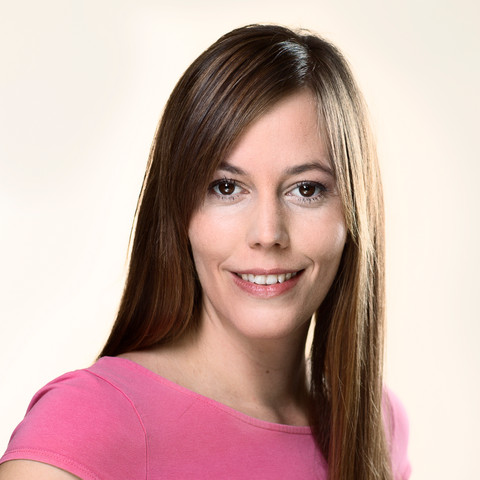 Mai Mercado (C)Mandag, d. 23. oktober kl. 13-14 i Den blå Café, Korsgade 6Ministeren – der virkeligt har markeret sig i arbejdet med at gøre en forskel for de svageste grupper i samfundet, kommer til Nyborg på et kort besøg. Hun vil rigtigt gerne i snak med brugere og andre borgere om, hvad der fylder i deres dagligdag i forhold til samarbejde, hjælp og støtte fra stat og kommune.   Vel mødt !